Agli Ill.mi Sigg.Componenti del Senato Accademico	p.c.	Ai Componenti del Consiglio di Amministrazione		Ai Componenti del Nucleo di Valutazione di AteneoAi Componenti del Collegio dei Revisori dei Conti	Ai DirigentiAlle OO.SS.Al Consiglio degli StudentiLoro SediOggetto: Riunione del Senato Accademico. Ordine del giorno.La S. V. è invitata ad intervenire alla riunione del Senato Accademicoche avrà luogo il giorno 14 ottobre 2016, alle ore 12.00,  presso la Sala Consiliare del Politecnico di Bari  –  Via Amendola n. 126/b, per la discussione del seguente Ordine del giornoComunicazioniInterrogazioni e dichiarazioniApprovazione verbali sedute precedentiRatifica DecretiPROGRAMMAZIONE E ATTIVITA’ NORMATIVA 127	Nomina Direttore Generale: parereRICERCA E TRASFERIMENTO TECNOLOGICO125	   Piano di gestione del Centro Tecnologico Poliba FabLab: parere128	Protocollo Politecnico di Bari e SPS Group129	Convenzione di tirocinio curriculare tra il POLITECNICO di BARI e Sogesid spa.PERSONALE130	Piano straordinario di reclutamento PO131	Chiamata docenti.EVENTI E PROMOZIONE132	Richiesta PatrociniIl Rettoref.to Prof. Ing. Eugenio Di SciascioLegenda®	il punto all’odg è stato rinviato nell’ultima seduta	la documentazione è già stata trasmessa	la documentazione è allegata	la documentazione verrà trasmessa appena possibile 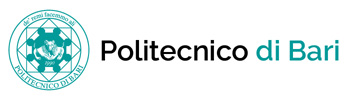 IL RETTOREIL RETTOREIL RETTOREIL RETTOREBari,  07 ott 2016Prot. n.17284